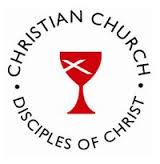 Hookerton District UnionCMF MeetingFirst Christian Church, GriftonFebruary 23, 2017Dinner at 6:00 PMMeeting at 7:00 PMHamburger steak, mashed potatoes, green beans, dessertDinner: $7.00                                    Fellowship: PricelessPlease contact the church office (252-524-5509) or e-mail ecu77psychnurse@yahoo.com by Tuesday, February 21 with the number coming